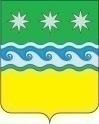 КАЗЕННОЕ УЧРЕЖДЕНИЕКОНТРОЛЬНО-СЧЁТНЫЙ ОРГАН ЗАВИТИНСКОГО РАЙОНА676870 г. Завитинск ул. Куйбышева, 44 тел. (41636) 22-8-80 E-mail: ksozavit@yandex.ruЗАКЛЮЧЕНИЕ № 68на проект решения «О внесении изменений в решение Совета народных депутатов города Завитинска от 28.12.2020№ 50/14 «Об утверждении бюджета городского поселения «город Завитинск» на 2021 год и плановый период  2022-2023 годов»17.12.2021  г.                                                                                 г. ЗавитинскЗаключение Контрольно-счётного органа Завитинского района на проект решения «О внесении изменений в решение Совета народных депутатов города Завитинска от 28.12.2020№ 50/14 «Об утверждении бюджета городского поселения «город Завитинск» на 2021 год и плановый период  2022-2023 годов» (далее - решение о бюджете на 2021 и плановый период 2022-2023 годов) подготовлено в соответствии с Бюджетным кодексом Российской Федерации, Положением «О бюджетном процессе в муниципальном образовании городское поселение  «Город Завитинск»», соглашением о передаче полномочий (части полномочий) по осуществлению внешнего муниципального финансового контроля № 1 от 25.12.2020,  Положением «О Контрольно-счётном органе Завитинского района».К проекту решения о внесении изменений в решение о бюджете на 2021 год и плановый период 2022-2023 годов представлена пояснительная записка с обоснованием предлагаемых изменений. Изменения, вносимые в решение о бюджете на 2021 год и плановый период 2022-2023 годов, обусловлены  необходимостью уточнения плановых показателей по доходной и расходной части  бюджета городского поселения «город Завитинск»  на 2021 год.Таблица №1тыс. руб.По результатам экспертизы проекта решения Контрольно-счётный орган установил:1. Решением о бюджете на 2021 год и плановый период 2022-2023 годы (с изменениями  от 28.04.2021 № 74/18, от 15.09.2021 № 87/22), были утверждены доходы бюджета 2021 года в сумме 117741,93 тыс. рублей. В представленном к рассмотрению проекте решения, доходы бюджета поселения составят 211356,63тыс. рублей. Предлагается увеличение доходной части бюджета на 93614,7тыс. рублей (или на 79,5%), согласно таблицы № 2.Таблица № 2По «Налоговым и неналоговым доходом» предлагается произвести увеличение плановых доходов на 758,1 тыс. рублей или на 1,6%, в том числе за счет увеличения неналоговых доходов на 758,1тыс. рублей  или 7,9 % , в том числе:-доходы от  использования имущества, находящегося в государственной или муниципальной собственности увеличить на 214,9 тыс. рублей за счет  уменьшения доходов, получаемых в виде арендной платы за земельные участки, государственная собственность на которые не разграничена и которые расположены в границах городского поселения на 85,11 тыс. рублей, увеличения доходов получаемых  в виде арендной платы, а также средств от продажи права на заключение договоров аренды  на земли, находящиеся в собственности городских поселений, на350,0 тыс. рублей и уменьшения доходов от сдачи в аренду имущества, составляющего казну городского поселения, на 50,0 тыс. рублей;- доходы от оказания платных услуг и компенсации затрат государства увеличить на 78,0 тыс. рублей (прочие доходы от компенсации затрат бюджетов городского поселения);-доходы от продажи материальных и нематериальных активов увеличить на 380,0 тыс. рублей, в том числе за счет увеличения доходов от реализации иного имущества, находящегося в собственности городского поселения, на 240,0 тыс. рублей и доходов от продажи земельных участков, государственная собственность на которые не разграничена и которые расположена в границах городского поселения, на140,0 тыс. рублей;- доходы по штрафам, санкциям, возмещению ущерба увеличить на 78,0 тыс. рублей , в том числе за счет увеличения доходов от административных штрафов на 10,0 тыс. рублей, от штрафов, неустоек, пени, уплаченных в случае просрочки исполнения поставщиком (подрядчиком, исполнителем) обязательств, предусмотренных муниципальным контрактом, на 75,0 тыс. рублей, по доходам от денежных взысканий (штрафов) поступающих в бюджет в счет погашения задолженности, образовавшейся до 01.01.2020 года, подлежащие зачислению  в бюджет поселения по нормативам, действовавшим в 2019 году, на 2,0 тыс. рублей и уменьшения доходов от иных штрафов на 9,0 тыс. рублей;-прочие неналоговые доходы увеличить на 7,17 тыс. рублей.По «Безвозмездным поступлениям»  планируется произвести увеличение объема доходов на сумму  92856,1тыс. рублей или на в 1,4 раза, в том числе за счет увеличения объема:Субсидий на 69356,9тыс. рублей или на 118 %,в том числе :- субсидий на софинансирование разработки проектно-сметной документации для строительства и реконструкции (модернизации) объектов  питьевого водоснабжения уменьшить на 1617,03 тыс. рублей-субсидии на софинансирование строительства и реконструкции (модернизации) объектов питьевого водоснабжения увеличить на 59400,0 тыс. рублей;прочих субсидий на 11573,67 тыс. рублей (на осуществление дорожной деятельности в отношении автомобильных дорог и сооружений на них);Иных межбюджетных трансфертов на 23500,0 тыс. рублей или на 327,9%, в том числе  за счет предоставления межбюджетного трансферта на приведение автомобильных дорог в нормативное состояние на 12000,0 тыс. рублей, межбюджетного трансферта из бюджета Завитинского района на первоочередные расходы  на 11500,0 тыс. рублей._____________________2. Решением о бюджете в последней редакции утверждены расходы бюджета на 2021 год в сумме  118299,83 тыс. рублей. В  представленном к рассмотрению проекте решения, расходы  бюджета городского поселения увеличены на 93614,7тыс. рублей (или на 80,5%) и составляют 211914.53тыс. рублей.  Изменения структуры расходов бюджета в разрезе функциональной классификации расходов представлены в таблице № 3.Таблица № 3тыс. рублей Предлагаемые изменения в проекте решения о бюджете городского поселения на 2021 год в разрезе функциональной классификации расходов характеризуются тем, что бюджетные  ассигнования  администрации городского поселения «город Завитинск»  планируется увеличить на сумму 93614,7 тыс. рублей или 79,1 %, в том числе:По разделу «Общегосударственные расходы» предлагается увеличить расходы на 998,46тыс. рублей, в том числе:По подразделу 0103 «Функционирование законодательных (представительных) органов государственной власти и представительных органов муниципальных образований» расходы уменьшить на 112,39 тыс.рублей в связи с прекращением полномочий председателя Совета народных депутатов городского поселения «город Завитинск» в сентябре 2021 года;По подразделу 0104 «Функционирование Правительства РФ, высших органов исполнительных органов государственной власти субъектов РФ, местных администраций» (расходы на обеспечение исполнительных органом муниципальной власти) на выплату персоналу в целях обеспечения выполнения функций муниципальными органами, казенными учреждениями  увеличить на 1135,0 тыс. рублей , в том числе расходы на обеспечение функций главы (расходы на оплату труда) увеличить на 24,85 тыс. рублей, расходы на содержание аппарата увеличить на 1111,0 тыс. рублей;По подразделу 0111 «Резервный фонд» расходы уменьшить на 25,0 тыс. рублей.По разделу «Национальная безопасность и правоохранительная деятельность» предлагается уменьшить расходы на 86,2 тыс. рублей (18,6%), в том  числе на реализацию мероприятий по защите населения и территории от чрезвычайных ситуаций природного и техногенного характера, пожарной безопасности на  35,2 тыс. рублей,  мероприятий по профилактике  терроризма и экстремизма и (или) ликвидацию последствий проявления терроризма и экстремизма в границах городского поселения «город Завитинск» уменьшить на 55 тыс. рублей, мероприятий по противодействию злоупотреблению наркотиками и их незаконному обороту на территории городского поселения уменьшить на 12,0 тыс. рублей, мероприятий по предупреждению и ликвидации чрезвычайных ситуаций и стихийных бедствий увеличить на 16 тыс.рублейПо разделу «Национальная экономика» предлагается увеличить расходы на 27990,25 тыс. рублей (на 56,1%), в том числе:по подразделу «Транспорт» предлагается увеличить расходы на 249,18 тыс. рублей на предоставление субсидии на возмещение недополученных доходов и (или) финансовое обеспечение (возмещения) затрат на регулярные перевозки пассажиров и багажа по муниципальным маршрутам на 249,18 тыс. рублей;по подразделу «Дорожное хозяйство (дорожный фонд)» предлагается увеличить на 26599,06 тыс. рублей; по подразделу 0412 «Другие вопросы в области национальной экономики» предлагается уменьшить расходы на управление и распоряжение муниципальным имуществом и земельными ресурсами на 1142,0 тыс. рублей.По разделу «Жилищно-коммунальное хозяйство» предлагается увеличить ассигнования на 64615,99 тыс. рублей (или на 122,7%), в том числе:по подразделу 0501 «Жилищное хозяйство» увеличить плановые назначения на 58411,23 тыс. рублей, в том числе на реализацию мероприятия  «Сбор и подготовка документации  для переселения граждан из аварийных МКД (обследование свободного муниципального фонда для перевода в маневренный, проведение оценочной стоимости жилых помещений, являющихся собственностью граждан)» в рамках МП «Переселение граждан из аварийного жилищного фонда  на территории городского поселений «город Завитинск» на 2021-2023 гг» на 70,0 тыс. рублей;  на ремонт освободившихся жилых помещений уменьшить расходы на 93,0тыс. рублей, увеличить расходы на возмещение за жилые помещения, находящиеся в собственности граждан, проживающих в аварийном МКД на 615,0 тыс. рублей;по подразделу 0502 «Коммунальное хозяйство» увеличить плановые расходы на 58411,23 тыс. рублей, в том числе:- на реализацию МП «Модернизация коммунальной инфраструктуры городского поселения «город Завитинск» на 2019-2021 гг»  увеличить на 58199,23 тыс. рублей ( на модернизацию объектов теплоснабжения  на 32,13 тыс. рублей, на модернизацию объектов водоснабжения на 58167,10 тыс. рублей);- на реализацию  МП  «Оборудование контейнерных площадок для сбора твердых коммунальных отходов на территории населенных пунктов городского поселения «Город Завитинск» на 2019-2021годы» уменьшить расходы на 2,0 тыс. рублей;- непрограммные расходы на закупку товаров, работ, услуг увеличить на 214,0 тыс. рублей;по подразделу 0502 «Благоустройство» увеличить расходы на 1500,04тыс. рублей, в том числе на реализацию  муниципальных программ «Благоустройство городского поселения «Город Завитинск» на 2019 -2021 годы» увеличить плановые ассигнования на 1500,04 тыс. рублей, в том числе на мероприятия по улучшению эстетического облика населенных пунктов  увеличить на 1477,040 тыс. рублей, по обеспечению безопасных условий отдыха населения  увеличить на  23,0 тыс. рублей ;по подразделу «Другие вопросы в области жилищно-коммунального хозяйства» увеличить  расходы на 4112,72 тыс. рублей, в том числе за счет увеличения расходов на реализацию  МП «Развитие улично-дорожной сети на территории городского поселения «город Завитинск»  на содержание и ремонт автомобильных дорог местного значения и искусственных сооружений на них на увеличить на 1231,0 тыс. рублей,  на реализацию  МП «Повышение эффективности деятельности органов местного самоуправления городского поселения «город Завитинск» на 2019-2023 годы» увеличить на 435,0 тыс. рублей, на реализацию МП «Благоустройство городского поселения «город Завитинск» на 2019 – 2021 годы» увеличить на 833,00 тыс. рублей, непрограммные расходы увеличить на 1613,72 тыс. рублей.  По разделу «Социальная политика» предлагается увеличить ассигнования на реализацию МП «Повышение эффективности деятельности органов местного самоуправления городского поселения» Город Завитинск» на 2019-2023 годы» на 111,2 тыс. рублей (или на 40,4%) (расходы на оказание адресной социальной  помощи  гражданам, попавшим в трудную жизненную ситуацию уменьшить на  на 46,0 тыс. рублей, доплаты к пенсиям муниципальных служащих увеличить на 157,2 тыс. рублей).По разделу «Физическая культура и спорт» предлагается уменьшить расходы на 15,0 тыс. рублей или на 23%В разрезе распределения бюджетных ассигнований по целевым статьям (муниципальным программам и непрограммным направлениям деятельности) в расходную часть бюджета городского поселения «город Завитинск» предлагается внести следующие изменения (таблица 4):Таблица № 4	Таким образом, проектом решения предлагается увеличить непрограммные расходы на 2525,57тыс. рублей или на 36,1 % и программные расходы на 91 810,98тыс. рублей или 83,0%. Уточнены объемы назначений по 9 муниципальным программам, из  них по 5 муниципальным программам произведено увеличение объемов планового финансирования, по 4 – уменьшение.3. Решением о бюджете на 2021 год (с изменениями  от 28.04.2021 № 74/18, от 15.09.2021 № 87/22) утвержден дефицит бюджета городского поселения «город Завитинск»  в сумме 557,9 тыс. рублей. Источником финансирования дефицита бюджета являются изменение остатков средств на счетах по учету средств бюджета по состоянию на 01.01.2021 год в сумме 557,9 тыс. рублей. Проектом решения о внесении изменений в решение о бюджете данная характеристика бюджета не меняется.В проекте решения приложением № 3 утверждается прогноз источников финансирования дефицита бюджета городского поселения «город Завитинск» на 2021 год. Объемы увеличения/уменьшения прочих остатков средств бюджета не соответствуют пункту 1.1. текстовой части проекта решения.В соответствии со статьей 92.1 Бюджетного кодекса РФ, дефицит бюджета не  превышает  предельно  допустимых  размеров.Выводы: Проект решения, представленный в Контрольно-счетный орган Завитинского района  для дачи заключения на основании заключенного соглашения о передаче полномочий (части полномочий) по осуществлению внешнего муниципального финансового контроля № 1 от 25.12.2020, подготовлен в рамках действующего законодательства, содержит показатели, установленные пунктом 3 ст.184.1 БК РФ и ст.25 Положения о бюджетной процессе в муниципальном образовании городское поселение «город Завитинск».Контрольно-счётный орган Завитинского района считает возможным принятие решения «О внесении изменений в решение Совета народных депутатов города Завитинска от 28.12.2020№ 50/14 «Об утверждении бюджета городского поселения «город Завитинск» на 2021 год и плановый период  2022-2023 годов»» (с изменениями  от 28.04.2021 № 74/18, от 15.09.2021 № 87/22) в представленной редакции с учетом устранения замечания КСО, указанного в разделе 3 настоящего заключения. Председатель Контрольно-счётногооргана Завитинского района                                                       Е. К. КазадаеваНаименованиеУтверждено решением о бюджете С учётом изменений согласно представленному проектуОтклонение  (+ увеличение, - уменьшение),НаименованиеУтверждено решением о бюджете С учётом изменений согласно представленному проектуОтклонение  (+ увеличение, - уменьшение),НаименованиеУтверждено решением о бюджете С учётом изменений согласно представленному проектуОтклонение  (+ увеличение, - уменьшение),НаименованиеУтверждено решением о бюджете С учётом изменений согласно представленному проектуОтклонение  (+ увеличение, - уменьшение),Прогнозируемый общий объем доходов бюджета городского поселения «город Завитинск»117741,93211356.63+93614.7Общий объем расходов бюджета  городского поселения «город Завитинск»118299, 83211914.53+93614.7Дефицит бюджета (профицит (-))557,9557,90,0Наименование показателя Утверждено решением о бюджете на 2021 год, тыс. руб.Предлагается к утверждению проектом решения, тыс. руб.ОтклонениеОтклонениеНаименование показателя Утверждено решением о бюджете на 2021 год, тыс. руб.Предлагается к утверждению проектом решения, тыс. руб.(+ увеличение, - уменьшение),(+ увеличение, - уменьшение),Наименование показателя Утверждено решением о бюджете на 2021 год, тыс. руб.Предлагается к утверждению проектом решения, тыс. руб.Тыс. руб.%ВСЕГО ДОХОДЫ, в т.ч.117742,0211356,693614,679,5НАЛОГОВЫЕ И НЕНАЛОГОВЫЕ ДОХОДЫ48815,049573,5758,11,6Налоговые доходы39192,539192,50,00,0Налоги на прибыль, доходы21933,021933,00,00,0Налоги на товары (работы, услуги) реализуемые на территории российской федерации3655,53655,50,00,0Налоги на совокупный доход63,063,00,00,0Налог на имущество13541,013541,00,00,0Неналоговые доходы9622,910381,0758,17,9Доходы от использования имущества, находящегося в государственной и муниципальной собственности7400,07614,9214,92,9Доходы от оказания платных услуг (работ) и компенсации затрат государства900,0978,078,08,7Доходы от продажи материальных и нематериальных активов1050,01430,0380,036,2Штрафы, санкции, возмещение ущерба93,0171,078,083,9Прочие неналоговые доходы179,9187,17,24,0БЕЗВОЗМЕЗДНЫЕ ПОСТУПЛЕНИЯ,68927,0161783,192856,1134,7Безвозмездные поступления от других бюджетов бюджетной системы российской федерации68927,0161783,192856,1134,7Дотации 3255,73255,70,00,0Субсидии 58534,0127890,969356,9118,5Иные межбюджетные трансферты7136,530636,523500,0329,3РасходыУтверждено на 2021 годПроект решенияОтклонение(+ увеличение, - уменьшение),Отклонение(+ увеличение, - уменьшение),РасходыУтверждено на 2021 годПроект решенияОтклонение(+ увеличение, - уменьшение),Отклонение(+ увеличение, - уменьшение),РасходыУтверждено на 2021 годПроект решенияТыс. руб.%Общегосударственные расходы9219,8510218,31998,4610,8Национальная безопасность и правоохранительная деятельность464,60378,40-86,20-18,6Национальная экономика49882,0177872,2627990,2556,1Жилищно-коммунальное хозяйство52653,37117269,3664615,99122,7образование50,0050,000,000,0Культура, кинематографии5690,005690,000,000,0Социальная политика275,00386,20111,2040,4Физическая культура и спорт65,0050,00-15,00-23,1Всего расходов118299,83211914,5393614,7079,1Наименование расходовутверждено на 2021 годпроект решенияОтклонение(+ увеличение, - уменьшение),Отклонение(+ увеличение, - уменьшение),Наименование расходовутверждено на 2021 годпроект решенияОтклонение(+ увеличение, - уменьшение),Отклонение(+ увеличение, - уменьшение),Наименование расходовутверждено на 2021 годпроект решенияТыс. руб.%Программные расходы110587,7202398,791 810,9883,0МП «Обеспечение первичных мер пожарной безопасности в границах населенных пунктов городского поселения «Город Завитинск» на 2020-2024гг»247,6212,4-35,20-14,2МП «Развитие улично-дорожной сети на территории городского поселения «Город Завитинск» на 2020-2022гг»41526,4469406,527 880,0667,1МП «Повышение безопасности дорожного движения на территории городского поселения «Город Завитинск» на 2020-2022гг»290240-50,00-17,2МП «Модернизация коммунальной инфраструктуры городского поселения «Город Завитинск» на 2019-2021 гг»17215,975415,1358 199,23338,1МП «Актуализация схем теплоснабжения, водоснабжения и водоотведения городского поселения «Город Завитинск» на 2020-2022 годы»101,85101,850,000,0МП «Управление муниципальным имуществом и земельными ресурсами в городском поселении «Город Завитинск» на 2017-2021 годы»546766091 142,0020,9МП  «Повышение эффективности деятельности органов местного самоуправления городского поселения «Город Завитинск» на 2019 – 2023 годы»1762919198,661 569,668,9МП «Переселение граждан из аварийного жилищного фонда на территории городского поселения «Город Завитинск» на 2021-2023гг»395987592,00149,9МП «Профилактика терроризма и экстремизма, а также минимизация и (или) ликвидация последствий проявления терроризма и экстремизма в границах городского поселения «Город Завитинск» на 2021 – 2023 годы»10550-55,00-52,4МП  «Комплексные меры противодействия злоупотреблению наркотиками  и их незаконному обороту на территории городского поселения «Город Завитинск» на 2021-2023 гг»120-12,00-100,0МП «Благоустройство городского поселения «Город Завитинск» на 2019 -2021 годы»11869,3214202,372 333,0519,7МП «Оборудование контейнерных площадок для сбора твердых коммунальных отходов на территории населенных пунктов городского поселения «Город Завитинск» на 2019-2021годы»5250-2,00-3,8МП «Формирование современной городской среды на территории города Завитинска на 2018-2024гг»5963,065963,060,000,0МП «Обустройство лесов, находящихся в границах населенных пунктов муниципального образования «Город Завитинск» на 2020-2022 годы»000,00#ДЕЛ/0!МП "Развитие и сохранение культуры и искусства в городском поселении "Город Завитинск" на 2020-2022 годы"569056900,000,0МП «Транспортное обслуживание населения «городского поселения «город Завитинск» на 2021-2023 гг»4023,574272,75249,186,2Непрограммные расходы6990,249515,812 525,5736,1Всего расходов:118299,8211914,593 614,7079,1